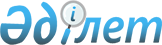 О переименовании улиц в селах Саралжын и Аккемер Саралжинского сельского округаРешение акима Саралжинского сельского округа Уилского района Актюбинской области от 18 февраля 2021 года № 7. Зарегистрировано Департаментом юстиции Актюбинской области 19 февраля 2021 года № 8056
      В соответствии со статьей 35 Закона Республики Казахстан от 23 января 2001 года "О местном государственном управлении и самоуправлении в Республике Казахстан", с подпунктом 4) статьи 14 Закона Республики Казахстан от 8 декабря 1993 года "Об административно-территориальном устройстве Республики Казахстан" и на основании заключения областной ономастической комиссии при акимате Актюбинской области от 27 июля 2020 года, с учетом мнения населения соответствующей территории, аким Саралжинского сельского округа РЕШИЛ:
      1. Переименовать следующие улицы в селах Саралжын и Аккемер Саралжинского сельского округа:
      в селе Саралжын:
      улицу "Ботагоз-1" на улицу "Алаш";
      в селе Аккемер:
      улицу "Ботагоз" на улицу "Бекет ата".
      2. "Государственному учреждению "Аппарат акима Саралжинского сельского округа Уилского района Актюбинской области" в установленном законодательством порядке обеспечить:
      1) государственную регистрацию настоящего решения в Департаменте юстиции Актюбинской области;
      2) размещение настоящего решения на интернет-ресурсе акимата Уилского района после его официального опубликования.
      2. Контроль за исполнением настоящего решения оставляю за собой.
      3. Настоящее решение вводится в действие со дня его первого официального опубликования.
					© 2012. РГП на ПХВ «Институт законодательства и правовой информации Республики Казахстан» Министерства юстиции Республики Казахстан
				
      Аким Саралжинского сельского округа 

А. Мубараков
